1. Область применения и нормативные ссылки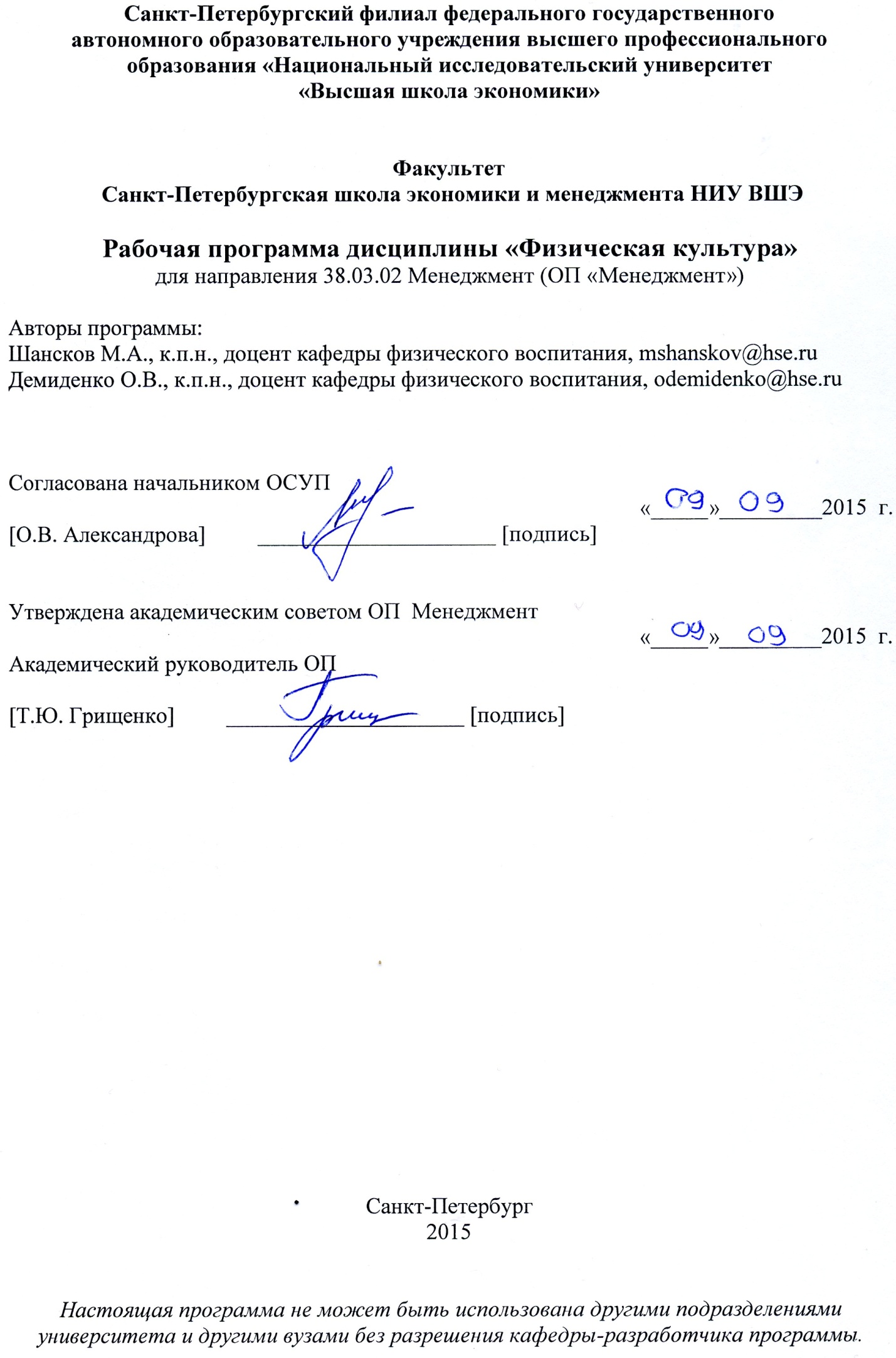 Настоящая программа учебной дисциплины устанавливает минимальные требования к знаниям и умениям студента и определяет содержание и виды учебных занятий и отчетности.Программа предназначена для преподавателей, ведущих данную дисциплину, учебных ассистентов и студентов по направлению 38.03.02 Менеджмент (ОП «Менеджмент») изучающих дисциплину «Физическая культура».Программа разработана в соответствии с:Образовательным стандартом государственного образовательного бюджетного учреждения высшего профессионального образования «Государственный университет - Высшая школа экономики», в отношении которого установлена категория «национальный исследовательский университет» по направлению 38.03.02 Менеджмент (ОП «Менеджмент») изучающих дисциплину «Физическая культура», уровень подготовки: бакалавр, (http://www.hse.ru/standards/standard);Рабочим учебным планом университета по соответствующему направлению подготовки, утвержденным в 2015 г.2. Цели освоения дисциплиныЦелью освоения дисциплины «Физическая культура» является формирование физической культуры личности, наличие которой обеспечивает готовность к социально-профессиональной деятельности, включение в здоровый образ жизни, систематическое физическое самосовершенствование.3. Компетенции обучающегося, формируемые в результате освоения дисциплиныВ результате освоения дисциплины студент должен:Знать:влияние оздоровительных систем физического воспитания на укрепление здоровья, профилактику профессиональных заболеваний и вредных привычек;способы контроля и оценки физического развития и физической подготовленности; правила и способы планирования индивидуальных занятий различной целевой направленности.Уметь:преодолевать искусственные и естественные препятствия с использованием разнообразных способов передвижения;осуществлять творческое сотрудничество в коллективных формах занятий физической культурой;организовать режим дня в соответствии с критериями здорового образа жизни;объяснить значение волевых качеств, эмоций в формировании психофизических качеств.Иметь навыки:применения средств физической культуры для повышения устойчивости к различным условиям внешней среды;организации и проведения индивидуального, коллективного и семейного отдыха и при участии в массовых спортивных соревнованиях;саморегуляции своего психофизического состояния;управления самостоятельными занятиями с учётом будущей профессиональной деятельности.В результате освоения дисциплины студент осваивает следующие компетенции:4. Место дисциплины в структуре образовательной программыНастоящая дисциплина относится к Общему циклу Б.ОЦ и ведётся на 1-4 курсах факультета. Физическая культура в основах законодательства Российской Федерации о физической культуре и спорте представлена в высших учебных заведениях как учебная дисциплина и важнейший компонент целостного развития личности.Свои образовательные и развивающие функции «Физическая культура» наиболее полно осуществляет в целенаправленном педагогическом процессе физического воспитания.«Физическая культура» тесно связана не только с физическим развитием и совершенствованием функциональных систем организма молодого человека, но и с формированием средствами физической культуры и спорта жизненно необходимых психических качеств, свойств и черт личности.Изучение данной дисциплины базируется на следующих школьных курсах: Биология, естествознание, история, безопасность жизнедеятельности. 5. Тематический план учебной дисциплины6. Форма контроля знаний студентовСтуденты, посещающие элективные занятия, подтверждают выполнение практического модуля документально, а требования контрольного модуля (нормативы) выполняют на учебных занятиях (ведущему преподавателю) или на учебно-тренировочных занятиях (преподавателю) по расписанию. Студенты, освобожденные от занятий физической культурой, подтверждают выполнение практического модуля документально, а требования контрольного модуля (реферат) выполняют на занятиях по расписанию.ДРУГИЕ ВИДЫ РАБОТ:Участие в соревнованиях (Чемпионат ВУЗов, Универсиада СПб, Спартакиада университета и др.) и судейство.Критерии оценки знаний, навыков Порядок формирования оценок по дисциплине 
Накопленная оценка по дисциплине рассчитывается с помощью взвешенной суммы оценок за отдельные формы текущего контроля знаний следующим образом: Онакопленная= n1· Отекущий1 + n2· Отекущий 2 + n3· Отекущий 3+ + n4· Отекущий 4+  n5· Отекущий 5+ n6· Отекущий 6,  гдеОтекущий1 – оценка за посещаемостьОтекущий2 – оценка за норматив 1Отекущий3 – оценка за норматив 2Отекущий4 – оценка за норматив 3Отекущий5 – оценка за норматив 4Отекущий6 – оценка за норматив 5n1= 0,5 – вес оценки за форму текущего контроля (Отекущий1)n2= 0,1 – вес оценки за форму текущего контроля (Отекущий2)n3= 0,1 – вес оценки за форму текущего контроля (Отекущий3)n4= 0,1 – вес оценки за форму текущего контроля (Отекущий4)n5= 0,1 – вес оценки за форму текущего контроля (Отекущий5)n6= 0,1 – вес оценки за форму текущего контроля (Отекущий 6)Способ округления накопленной оценки текущего контроля - арифметический. По дисциплине «Физическая культура» принята безоценочная система подведения итогов промежуточной аттестации. (п.96 Приложения к приказу НИУ ВШЭ от 19.08.2014 г. № 6.18.1-01/1908-02)7. Содержание дисциплиныРАЗДЕЛ 1. Тема 1. Физическая культура в профессиональной подготовке студентов и социокультурное развитие личности студента.Физическая культура и спорт как социальный феномен современного общества. Средства физической культуры. Основные составляющие физической культуры. Социальные функции физической культуры. Формирование физической культуры личности. Физическая культура в структуре высшего профессионального образования. Организационно – правовые основы физической культуры и спорта студенческой молодёжи России.Общая психофизиологическая характеристика интеллектуальной деятельности и учебного труда студента. Общие закономерности и динамика работоспособности студентов в учебном  году и основные факторы её определяющие. Признаки  и критерии нервно-эмоционального и психофизического утомления. Регулирование работоспособности, профилактика утомления студентов в отдельные периоды учебного года.Оптимизация сопряжённой деятельности студентов в учёбе и спортивном совершенствовании.РАЗДЕЛ 2. Тема 2. Социально-биологические основы адаптации организма человека к физической и умственной деятельности, факторам среды обитания. Воздействие социально-экологических, природно-климатических факторов и бытовых условий жизни на физическое развитие и жизнедеятельность человека. Организм человека как единая саморазвивающаяся биологическая система. Анатомо-морфологическое строение и основные физиологические функции организма, обеспечивающие двигательную активность. Физическое развитие человека. Роль отдельных систем организма в обеспечении физического развития, функциональных и двигательных возможностей организма человека. Двигательная активность и ее влияние на устойчивость, и адаптационные возможности человека к умственным и физическим нагрузкам при различных воздействиях внешней среды. Степень и условия влияния наследственности на физическое развитие и на жизнедеятельность человека.РАЗДЕЛ 3. Тема 3. Образ жизни и его отражение в профессиональной деятельности. Здоровье человека как ценность. Факторы его определяющие. Влияние образа жизни на здоровье. Здоровый образ жизни и его составляющие. Основные требования к организации здорового образа жизни. Роль и возможности физической культуры в обеспечении здоровья. Социальный характер последствий для здоровья от употребления наркотиков и других психоактивных веществ, допинга в спорте, алкоголя и табакокурения. Физическое самовоспитание и самосовершенствование в здоровом образе жизни. Критерии эффективности здорового образа жизни. Личное отношение к здоровью, общая культура как условие формирования здорового образа жизни.Физиологические механизмы и закономерности совершенствования отдельных функциональных систем и организма в целом под воздействием направленной физической нагрузки или тренировки. Физиологические основы освоения и совершенствования двигательных действий. Физиологические механизмы использования средств физической культуры и спорта для активного отдыха и восстановления работоспособности. Основы биомеханики естественных локомоций (ходьба, бег, прыжки).РАЗДЕЛ 4. Тема 4. Общая физическая и спортивная подготовка студентов в образовательном процессе.Методические принципы физического воспитания. Основы и этапы обучения движениям. Развитие физических качеств. Формирование психических качеств в процессе физического воспитания.Общая физическая подготовка, её цели и задачи. Зоны интенсивности и энергозатраты при различных физических нагрузках. Значение мышечной релаксации при занятиях физическими упражнениями. Возможность и условия коррекции общего физического развития, телосложения, двигательной и функциональной подготовленности средствами физической культуры и спорта. Специальная физическая подготовка, её цели и задачи. Спортивная подготовка. Структура подготовленности спортсмена. Профессионально-прикладная физическая подготовка как составляющая специальной подготовки. Формы занятий физическими упражнениями.Массовый спорт и спорт высших достижений, их цели и задачи. Спортивные соревнования как средство и метод общей и специальной физической подготовки студентов. Виды спорта. Классификация. Спортивная подготовка и ее компоненты. Система студенческих спортивных соревнований: внутривузовские, межвузовские, всероссийские и международные. Индивидуальный выбор студентом видов спорта или системы физических упражнений для регулярных занятий (мотивация и обоснование). Краткая психофизиологическая характеристика основных групп видов спорта и систем физических упражнений. Организационно-правовые основы противодействия применению допинга в спорте. Профилактика употребления допинга в спорте.Рекреационная физическая культура. Цель, виды, средства рекреационной физической культуры. Реабилитационная физическая культура.РАЗДЕЛ 5. Тема 5. Методические основы самостоятельных занятий физическими  упражнениями и самоконтроль в процессе занятий.. Мотивация и целенаправленность самостоятельных занятий, их формы, структура и содержание. Планирование, организация и управление самостоятельными занятиями различной направленности. Взаимосвязь между интенсивностью нагрузок и уровнем физической подготовленности. Самоконтроль за эффективностью самостоятельных занятий. Особенности самостоятельных занятий, направленных на активный отдых, коррекцию физического развития и телосложения, акцентированное развитие отдельных физических качеств.Виды диагностики при регулярных занятиях физическими упражнениями и спортом. Врачебный и педагогический контроль. Самоконтроль, его основные методы, показатели. Дневник самоконтроля. Использование отдельных методов контроля при регулярных занятиях физическими упражнениями и спортом. Коррекция содержания и методики занятий по результатам показателей контроля.РАЗДЕЛ 6. Тема 6. Профессионально-прикладная физическая подготовка будущих специалистов (ППФП).Личная и социально-экономическая необходимость психофизической подготовки человека к труду. Определение понятия ППФП, её цели, задачи, средства. Место ППФП в системе подготовки будущего специалиста. Факторы определяющие конкретное содержание ППФП. Методика подбора средств ППФП, организация и формы её проведения. Контроль за эффективностью ППФП студентов.Основные и дополнительные факторы, оказывающие влияние на содержание ППФП по избранной профессии. Основное содержание ППФП будущего бакалавра и дипломированного специалиста.Производственная физическая культура. Производственная гимнастика. Особенности выбора форм, методов и средств физической культуры и спорта в рабочее и свободное время специалистов. Профилактика профессиональных заболеваний средствами физической культуры. Дополнительные средства повышения общей и профессиональной работоспособности. Влияние индивидуальных особенностей и самостоятельных занятий физической культурой.Материал раздела предусматривает овладение студентами системой знаний, необходимых для понимания процессов функционирования физической культуры общества и личности, умения их адаптивного, творческого использования для личностного и профессионального развития, самосовершенствования, организации здорового стиля жизни при выполнении учебной и профессиональной деятельности.Содержание теоретического раздела в обобщенном виде должно включать в себя: основные понятия и термины; основные закономерности, теории, принципы, положения, раскрывающие сущность явлений в физической культуре, объективные связи между ними; тематическую информацию и научные факты, объясняющие и формирующие убеждения. Теоретический материал реализуется в рамках практических занятий при решении тех или иных задач.7.1. Практические занятияУчебный материал раздела направлен на устранение функциональных отклонений и недостатков в физическом развитии, совершенствование физического развития, повышение уровня функциональных и двигательных способностей, формирование необходимых качеств и свойств личности, формирование правильной осанки, на овладение комплексом практических знаний о современных оздоровительных системах физического воспитания, на укрепление здоровья, повышение функциональных и адаптивных возможностей основных  систем организма, на обогащение двигательного опыта общеприкладными физическими упражнениями, на овладение методами и средствами физкультурно-спортивной деятельности, на приобретение в ней личного опыта, обеспечивающего возможность самостоятельно, целенаправленно и творчески использовать средства физической культуры и спорта. Практический раздел программы реализуется в процессе методико-практических и учебно-тренировочных занятий в учебных группах (12-15 чел).8. Образовательные технологииОбразовательные технологии, используемые при реализации различных видов учебной работы: активные и интерактивные формы проведения занятий с применением спортивного инвентаря и мультимедийной аппаратуры, психологические тренинги.8.1. Методические рекомендации преподавателюАктуальность и значимость. Образовательный процесс в высшей школе предполагает не только обучение и воспитание, но и оздоровление подрастающего поколения. Научно-технический прогресс, ранняя компьютеризация образования, плотный распорядок дня, наличие преобладания умственной нагрузки предъявляют повышенные требования к психофизиологическим особенностям студентов, что на фоне роста и развития организма может приводить к утомлению, переутомлению, нарушению внутренней среды организма и развитию различных патологических состояний. Одним из путей здоровьесбережения студентов вуза является привлечение их к регулярным занятиям физической культурой. Дисциплина «Физическая культура» имеет важное значение так же и для будущей профессиональной деятельности студентов, поскольку в процессе занятий физической культурой формируются такие личностные качества, как целеустремленность, ответственность, воля, дисциплинированность.Введение данной учебной дисциплины предопределено ее значимостью в изучении теоретического аспекта физической культуры личности, формирующей мировоззренческую систему научно-практических знаний и отношение к физической культуре; практического – состоящего из двух подразделов: методико-практического, обеспечивающего операционное овладение методами и способами физкультурно-спортивной деятельности для достижения учебных, профессиональных и жизненных целей личности; и учебно-тренировочного, содействующего приобретению опыта творческой практической деятельности, развитию самодеятельности в физической культуре и спорте в целях достижения физического совершенства, повышения уровня функциональных и двигательных способностей, направленному формированию качеств и свойств личности; контрольного, определяющего дифференцированный и объективный учет процесса и результатов учебной деятельности студентов. Рабочая программа курса составлена на основании программы минимального образца Российской Федерации от 2000 года с учетом следующих основополагающих законодательных, инструктивных и программных документов, определяющих основную направленность, объем и содержание учебных занятий по физической культуре в высшей школе:Федеральный закон «О физической культуре и спорте в Российской Федерации» от 04.12.2007 № 329 – ФЗ;Приказ Министерства образования России «Об утверждении государственных образовательных стандартов высшего профессионального образования» от 02.03.2000 № 686;Приказ Министерства образования России «Об организации процесса физического воспитания в образовательных учреждениях начального, среднего и высшего профессионального образования» от 01.12.1999 № 1025;Инструкция по организации и содержанию работы кафедры физического воспитания высших учебных заведений (Приказ Государственного комитета Российской Федерации по высшему образованию от 26.07.1994 № 777).Специфика курса определяется тем, что в процессе обучения студенты приобретают знания научно-биологических и практических основ физической культуры и здорового образа жизни; систему практических умений и навыков, обеспечивающих сохранение и укрепление здоровья, психическое благополучие, развитие и совершенствование психофизических способностей, качеств и свойств личности, самоопределение в физической культуре; сформирована психофизическая готовность к будущей профессии.Формы организации учебного процесса. При изучении дисциплины используются следующие формы организации учебного процесса:1. Теоретические занятия, на которых рассматриваются основные теоретические вопросы дисциплины (с применением мультимедийного оборудования). Теоретический материал реализуется в рамках практических занятий.2. Практические занятия, направленные на укрепление здоровья студентов, овладение различными комплексами физических упражнений, приобретение умений совершенствования психофизических способностей, физические качества: выносливость, ловкость, гибкость, быстрота, сила (с применением спортивного инвентаря).Прохождение курса предусматривает активную самостоятельную работу студентов по изучению различных элементов физических упражнений, а так же участие в Спартакиадах (внутривузовских, межвузовских и др.), Универсиадах, Чемпионатах города, России и мира среди ВУЗов и не только.Важно, чтобы у студента было:- сформировано понимание социальной роли физической культуры в развитии личности и подготовке ее к профессиональной деятельности; - сформировано мотивационно-ценностное отношения к физической культуре, установки на здоровый стиль жизни, физическое самосовершенствование и самовоспитание, потребности в регулярных занятиях физическими упражнениями и спортом;- приобретены знания научно-биологических и практических основ физической культуры и здорового образа жизни;- приобретена система практических умений и навыков, обеспечивающих сохранение и укрепление здоровья, психическое благополучие, развитие и совершенствование психофизических способностей, качеств и свойств личности, самоопределение в физической культуре; сформирована психофизическая готовность к будущей профессии.8.2. Методические указания студентуРекомендации по использованию материалов учебно-методического комплексаПри изучении дисциплины используются следующие формы организации учебного процесса:1. Теоретические занятия, на которых рассматриваются основные теоретические вопросы дисциплины, проводятся в рамках практического курса.2. Практические занятия, в которых объясняется методика выполнения комплексов физических упражнений, решаются проблемные вопросы. При подготовке к практическому зачету по дисциплине «Физическая культура» еще раз подробно ознакомьтесь с условиями сдачи зачета, с контрольными нормативами, повторите технику выполнения каждого физического упражнения.Виды контроля знаний студентов и их отчетности:1. Текущий контроль посещения занятий физической культурой и выполнения заданий преподавателя. 3. Сдача контрольных нормативов по определению физической подготовленности студентов (контрольные нормативы).Важно, чтобы у студента было:- сформировано понимание социальной роли физической культуры в развитии личности и подготовке ее к профессиональной деятельности; - сформировано мотивационно-ценностное отношения к физической культуре, установки на здоровый стиль жизни, физическое самосовершенствование и самовоспитание, потребности в регулярных занятиях физическими упражнениями и спортом;- приобретены знания научно-биологических и практических основ физической культуры и здорового образа жизни;- приобретена система практических умений и навыков, обеспечивающих сохранение и укрепление здоровья, психическое благополучие, развитие и совершенствование психофизических способностей, качеств и свойств личности, самоопределение в физической культуре; - сформирована психофизическая готовность к будущей профессии.9. Оценочные средства для текущего контроля и аттестации студентаКонтрольные занятия, зачеты обеспечивают оперативную, текущую и итоговую (зачет) дифференцированную информацию о состоянии и динамике физического развития, физической и профессионально-прикладной  подготовленности каждого студента.В качестве критериев результативности учебно-тренировочных занятий выступают требования  и показатели, основанные на использовании двигательной активности не ниже определенного минимума; регулярности посещения основных занятий; выполнения обязательных и дополнительных тестов, разрабатываемых кафедрой физического воспитания для студентов разных учебных отделений.9.1. Тематика заданий текущего контроляТекущий контроль включает в себя:Текущий контроль по дисциплине проводится во время аудиторной работы студента.В качестве форм контроля выполнения модуля по дисциплине использовать тестирование определенных физических способностей.Итоговый контроль за семестр проводится как завершающее контрольное мероприятие в конце семестра после проведения тестирования (нормативы/реферат) по программе кафедры.Критерием оценки успешности освоения учебного материала выступает оценка результатов соответствующих контрольных нормативов.Студенты, освобожденные от практических занятий, выполняют те разделы программы, требования и контрольные нормативы которых доступны им по состоянию здоровья.9.2. Результаты освоения компетенцийПосле освоения студент должен овладеть способностями поддержать общий уровень физической активности и здоровья для ведения активной социальной и профессиональной деятельности, что достигается во время практических занятий при изучении тем: № 4 Часть 1. Методические принципы физического воспитания. Методы физического воспитания. Основы обучения движениям. Основы совершенствования физических качеств. Формирование психических качеств в процессе физического воспитания.Часть 2. Общая физическая подготовка, ее цели и задачи. Специальная физическая подготовка. Спортивная подготовка, ее цели и задачи. Структура подготовленности спортсмена. Зоны и интенсивность физических нагрузок. Значение мышечной релаксации. Возможность и условия коррекции физического развития, телосложения, двигательной и функциональной подготовленности средствами физической культуры и спорта в студенческом возрасте. Формы занятий физическими упражнениями. Учебно-тренировочное занятие как основная форма обучения физическим упражнениям. Структура и направленность учебно-тренировочного занятия№ 6 Мотивация и целенаправленность самостоятельных занятий. Формы и содержание самостоятельных занятий.10 Учебно-методическое и информационное обеспечение дисциплины10.1. Основная литература Муллер А. Б.   Физическая культура студента [Электронный ресурс] : учеб. пособие / А. Б. Муллер, Н. С. Дядичкина, Ю. А. Богащенко, А. Ю. Близневский. - Красноярск: Сибирский федеральный университет, 2011. Режим доступа:http://znanium.com/bookread2.php?book=443255 (Электронно-библиотечная система «Znanium.com»)Переверзев В. А. Физическая культура [Электронный ресурс] : учеб. пособие / Е.С. Григорович [и др.]; под ред. Е.С. Григоровича, В.А. Переверзева. – 4-е изд., испр. – Минск: Вышэйшая школа, 2014. – 350 c. Режим доступа: http://znanium.com/bookread2.php?book=509590 (Электронно-библиотечная система «Znanium.com»)Шубин Д. А. Гелецкая, Л.Н. Физическая культура студентов специального учебного отделения [Электронный ресурс] : учеб. пособие / Л. Н. , И. Ю. Бирдигулова, Д. А. Шубин, Р. И. Коновалова. – Красноярск : Сиб. федер. ун-т, 2014. – 220 с.  Режим доступа:http://znanium.com/catalog.php?bookinfo=511522 (Электронно-библиотечная система «Znanium.com»)10.2. Дополнительная литератураФедеральный закон Российской Федерации «О физической культуре и спорте в Российской Федерации» от 28 июля . N 136-ФЗАндерсон Б., Андерсон Дж. Растяжка для поддержания гибкости мышц и суставов. –Мн.: Попурри, 2007. - 224с.Девалье Ф. Анатомия силовых упражнений для женщин. – М.: Риполклассик, 2007 – 136с.Ильин В.П. Психомоторная организация человека: Учебник для ВУЗов.-СПб.: Питер, 2004, -384с.Ильинич В. И.: Физическая культура студента и жизнь: Учебник М.: Гардарики, 2007, - 366.Красников, А. А. Тестирование теоретико-методических знаний в области физической культуры и спорта / А. А. Красников, Н. Н. Чесноков. – М.: Физическая культура, 2010. – 166 с.Манжелей И.В. Инновации в физическом воспитании: учебное пособие. - Тюмень: Издательство Тюменского государственного университета, 2010. – 144 с.Матвеев Л.П. Теория и методика физической культуры.: Учебник. –М.: Физкультура и спорт, 2008, -543с.Момот В.В. Разминка и растяжка в боевых искусствах (практическое  пособие). -Харьков: ФЛП, 2007, -160с.Шенк М. Активный стретчинг. – М.: издательство ФАИР, 2008, -160с.11. Материально-техническое обеспечение дисциплиныспортивные залы;методический кабинет;компьютер, телеэпипроектор, экран для демонстрации учебных фильмов;спортивный инвентарь.Приложение №1Нормативные требования по физкультуре для студентов НИУ ВШЭ - СПб* Студенты в весовой категории делятся на 2 подгруппы: 1) до 70кг и 2) более 70кг. 1 подгруппа жмет штангу весом 45кг, 2 – 55кг. Сдача нормативов на оценку «зачтено» засчитывается при достижении суммы баллов от 20 (при сдаче 5 нормативов) и от 12 баллов (при сдаче 3 нормативов).Приложение №2ПРИМЕРНАЯ ТЕМАТИКА РЕФЕРАТОВ И ЭССЕ для студентов, освобожденных от занятий физкультурой и спортом по состоянию здоровья (для медицинских групп)Основные понятия (Физическая культура, Физическое воспитание, Спорт, Физическая рекреация, Двигательная реабилитация, Физическая подготовка, Физическое развитие, Физические упражнения).Физическая культура как часть общей культуры человека. Понятия: Культура, Физическая культура. История развития физической культуры (античный период, средние века, эпоха Возрождения, Новое время, современный период).Спорт как особый вид деятельности. Понятие спорта как составной части физической культуры. Любительский и профессиональный спорт. Основные направления развития спорта: массовый спорт,  профессиональный (коммерческий) спорт, Олимпийский спорт, спорт высших достижений, адаптивный спорт.Функции физической культуры. Общекультурные функции физической культуры: общеобразовательная, воспитательная, нормативная, преобразовательная, познавательная, ценностная, ориентационная, коммуникативная. Специфические функции физической культуры: общефизическое развитие и укрепление здоровья, физическая    подготовка к трудовой деятельности, удовлетворение потребностей в    двигательной деятельности, повышение функциональных резервов и адаптационных возможностей.  Функции спорта: социоэмоциональная, социализации и интеграции, политическая, эталонная, эвристически-прогностическая, спортивно-престижная. зрелищная, эстетическая.Современные тенденции развития физической культуры и спорта: виды спорта, целевые группы, мотивация, всемирный спорт и региональные субкультуры, спорт на природе – приключенческий спорт, спорт – интеграционная сила в обществе, человек создан для движения, виртуальная реальность и спорт без элемента физических усилий, международное сотрудничество в сфере спорта. Ценности физической культуры и спорта.Место и роль физической культуры в профессиональной подготовке студента. Профессионально-прикладная физическая подготовка (ППФП). Подготовка человека к трудовой деятельности. Место ППФП в системе физического воспитания. Цель и задачи ППФП. Факторы, определяющие содержание ППФП. Методика подбора средств ППФП. Основы организации физического воспитания в ВУЗе.Социально-экологические факторы и организм человека. Влияние атмосферы на организм человека. Водные ресурсы и жизнедеятельность человека. Почва и человек. Человек и радиация. Ландшафт и здоровье человека. Глобальные проблемы человечества.Костная система и ее функции. Скелет человека. Позвоночник и его изгибы. Суставы. Изменения в костной системе под влиянием физических упражнений.Мышечная система и ее функции. Понятие о гладких и поперечнополосатых (скелетных) мышцах. Строение мышцы и механизм и энергетика ее сокращения. Виды мышечных сокращений. Сила мышцы. Изменения мышечной системы под влиянием физических упражнений.Кровь как внутренняя среда организма, ее состав (гематокрит). Объем и функции крови. Эритроциты, их количество, функции, изменения при мышечной деятельности и в условиях высокогорья. Лейкоциты, их количество, разновидности и функции. Изменения лейкоцитов при мышечной деятельности. Свойства сердечной мышцы. Электрокардиограмма, ее основные показатели и их изменения при мышечной работе. Частота сердечных сокращений в покое и при мышечной работе у лиц различного возраста и пола. Систолический и минутный объем крови, их изменения при мышечной работе. Артериальное давление, факторы его определяющие. Гипер- и гипотонические состояния. Перераспределение кровотока при мышечной работе. Особенности кровообращения в скелетных мышцах при статической и динамической работе. Рабочая гиперемия. Мышечный насос.Внешнее дыхание, его механизмы и основные показатели. Обмен газов в легких и тканях. Перенос газов кровью. Изменения дыхания при мышечной работе. Потребление кислорода и кислородный долг.Пищеварительная система. Обмен белков, жиров, углеводов, воды, солей витаминов и энергии. Сбалансированное питание. Особенности обменных процессов при физических нагрузках.Эндокринная система. Гипофиз, эпифиз, надпочечники, щитовидная, паращитовидные, поджелудочная, вилочковая железы. Гормоны и мышечная деятельность. Центральная нервная система (ЦНС). Ее функции. Рефлексы. Вегетативная нервная система. Анализаторы: зрительный, слуховой, двигательный, вестибулярный, тактильный. Роль ЦНС и анализаторов при занятиях физической культурой. Средства и факторы физической культуры. Физические упражнения их эффекты их применения. Факторы, определяющие воздействие физических упражнений.Физическая тренировка. Предстартовое состояние и его разновидности. Мышечная работа (статическая и динамическая). Разминка. Тренировка. Физическая работоспособность. Утомление. Переутомление. Перетренированность. Адаптация в процессе тренировки.Восстановление работоспособности организма. Педагогические, психологические, медико-биологические средства восстановления. Положительные и отрицательные стороны некоторых способов повышения работоспособности (алкоголь, амфетамины, диуретики, анаболические стероиды).Рекреационная физическая культура. Цель, виды, средства рекреационной физической культуры. Реабилитационная физическая культура.Виды спорта. Классификация. Спортивная подготовка и ее компоненты.Приложение №3Требования к оформлению рефератов по дисциплине «Физическая культура»Реферат представляется в электронном виде на корпоративную почту заведующего кафедрой одновременно с отсканированной медицинской справкой.Объем реферата от 15  стр. текста (14 кегль, 1,5 интервала, включая таблицы и рисунки).Формат страницы – А4, книжная ориентация. Поля 2,5 см со всех сторон. Шрифт Times New Roman, цвет шрифта - чёрный, размер 14 пунктов, междустрочный интервал – полуторный.Список использованной литературы под заголовком «Литература» располагается в конце реферата. Список литературы должен оформляется в соответствии с ГОСТ 7.1-2003. В тексте ссылки нумеруются в квадратных скобках. Рекомендуется использовать не более 10 – 15 литературных источников последних 15 лет. Ссылки нумеруются строго в алфавитном порядке. Все работы одного автора нужно указывать по возрастанию годов издания.Титульный лист оформляется по стандартам, принятым в НИУ ВШЭ. Фамилия, имя, отчество указывается полностью. Название файла должно включать фамилию, группу, год, номер работы в случае выполнения двух и более рефератов в течение года. Пример: «Иванов_БМН141_2015_1».Все рефераты проверяются системой Антиплагиат. Оцениваются рефераты, имеющие общую оценку оригинальности не ниже 50 %.Разработано кафедрой физического воспитания НИУ ВШЭ – Санкт-Петербург согласно приказов и постановлений Министерства образования РФ.КомпетенцияКод по НИУДескрипторы – основные признаки освоения (показатели достижения результата)Формы и методы обучения, способствующие формированию и развитию компетенцииСпособен учиться, приобретать новые знания, умения, в том числе в области, отличной от профессиональной.УК-1Способен поддержать общий уровень физической активности и здоровья для ведения активной социальной и профессиональной деятельностиФормы:ЛекцииПрактические занятияМетоды:Целостного обученияРасчлененного обученияПовторный методИнтервальный методРавномерный методПеременный методИгровой методКруговой методСоревновательный методСпособен работать с информацией: находить, оценивать и использовать информацию из различных источников, необходимую для решения научных и профессиональных задач (в том числе на основе системного подхода)УК-5Дает четкие определения основных понятий, терминов в сфере физической культуры.Формы:ЛекцииПрактические занятияСпособен вести исследовательскую деятельность, включая анализ проблем, постановку целей и задач, выделение объекта и предмета в исследования, выбор способа и методов исследования, а также оценку его качестваУК-6Распознает и использует способы и методы оценки функционального состояния человека при занятиях физической культурой и спортом.Формы:ЛекцииПрактические занятияСпособен грамотно строить коммуникацию, исходя из целей и ситуации общенияУК-8Использует навыки коммуникативного общения в процессе занятий физической культурой и спортом.Формы:ЛекцииПрактические занятияСпособен осуществлять производственную или прикладную деятельность в международной средеУК-9Владеет навыками, обеспечивающими прикладную деятельность в сфере физической культуры и спорта в международной среде.Формы:ЛекцииПрактические занятияСпособен использовать нормативные правовые документы в своей деятельностиПК-3Демонстрирует уверенное использование нормативных правовых документов в области физической культуры и спорта.Формы:ЛекцииПрактические занятия№ п/пНаименование разделов и темВсего часовАудиторные часыАудиторные часы№ п/пНаименование разделов и темВсего часовЛекции Практические занятия1.Физическая культура и спорт как социальные феномены общества. Современное состояние физической культуры и спорта. Федеральный закон «О физической культуре и спорте в Российской Федерации». Физическая культура личности. Деятельностная сущность физической культуры в различных сферах жизни. Ценности физической культуры. Физическая культура как учебная дисциплина высшего профессионального образования и целостного развития личности. Ценностные ориентации и отношение студентов к физической культуре и спорту. Основные положения организации физического воспитания в высшем учебном заведении.302282.Организм человека как единая саморазвивающаяся и саморегулирующаяся биологическая система. Костная система и ее функции. Изменения в костной системе под влиянием физических упражнений. Мышечная система и ее функции. Изменения мышечной системы под влиянием физических упражнений. Кровь как внутренняя среда организма, ее состав. Объем и функции крови. Функции эритроцитов, лейкоцитов, тромбоцитов и их изменения при мышечной деятельности. Воздействие природных и социально-экологических факторов на организм и жизнедеятельность человека. Средства физической культуры и спорта в управлении совершенствованием функциональных возможностей организма в целях обеспечения умственной и физической деятельности. Физиологические механизмы и закономерности совершенствования отдельных систем организма под воздействием направленной физической тренировки. Двигательная функция и повышение устойчивости организма человека к различным условиям внешней среды.3210223.Здоровье человека как ценность и факторы, его определяющие. Взаимосвязь общей культуры студента и его образа жизни. Структура жизнедеятельности студентов и ее отражение в образе жизни. Роль двигательной активности в жизни современного человека. Гипокинезия, гиподинамия. Здоровье. Здоровый образ жизни и его компоненты. Личное отношение к здоровью как условие формирования здорового образа жизни. Основные требования к организации здорового образа жизни. Основы организации рационального режима питания. Гигиена закаливания. Физическое самовоспитание и самосовершенствование в здоровом образе жизни. Критерии эффективности здорового образа жизни. 206184.Часть 1.Методические принципы физического воспитания. Методы физического воспитания. Средства и факторы физической культуры. Тренировка. Физическая работоспособность. Утомление. Переутомление. Перетренированность. Основы обучения движениям. Основы совершенствования физических качеств. Формирование психических качеств в процессе физического воспитания.Часть 2.Общая физическая подготовка, ее цели и задачи. Специальная физическая подготовка. Спортивная подготовка, ее цели и задачи. Структура подготовленности спортсмена. Зоны и интенсивность физических нагрузок. Физическая тренировка. Предстартовое состояние и его разновидности. Мышечная работа (статическая и динамическая). Разминка. Тренировка.  Значение мышечной релаксации. Возможность и условия коррекции физического развития, телосложения, двигательной и функциональной подготовленности средствами физической культуры и спорта в студенческом возрасте. Формы занятий физическими упражнениями. Учебно-тренировочное занятие как основная форма обучения физическим упражнениям. Структура и направленность учебно-тренировочного занятия.Восстановление работоспособности организма. Педагогические, психологические, медико-биологические средства восстановления. Положительные и отрицательные стороны некоторых способов повышения работоспособности (алкоголь, амфетамины, диуретики, анаболические стероиды).30306624245.Массовый спорт и спорт высших достижений, их цели и задачи. Спортивная классификация. Студенческий спорт. Особенности организации и планирования спортивной подготовки в вузе. Спортивные соревнования как средство и метод общей физической, профессионально-прикладной, спортивной подготовки студентов. Система студенческих спортивных соревнований. Общественные студенческие спортивные организации. Олимпийские игры и Универсиады. Современные популярные системы физических упражнений. Мотивация и обоснование индивидуального выбора студентом вида спорта или системы физических упражнений для регулярных занятий. Краткая психофизиологическая характеристика основных групп видов спорта и систем физических упражнений.Рекреационная физическая культура. Цель, виды, средства рекреационной физической культуры. Реабилитационная физическая культура.Виды спорта. Классификация. Спортивная подготовка и ее компоненты.18061746Мотивация и целенаправленность самостоятельных занятий. Формы и содержание самостоятельных занятий.10106I часть. Общие положения профессионально-прикладной физической подготовки.II часть. Особенности ППФП студентов по избранному направлению подготовки или специальности.20202218186Физическая культура в профессиональной деятельности бакалавра.8266Диагностика и самодиагностика состояния организма при регулярных занятиях физическими упражнениями и спортом. Врачебный контроль, его содержание. Педагогический контроль, его содержание. Самоконтроль, его основные методы, показатели и дневник самоконтроля. Использование методов стандартов, антропометрических индексов, номограмм функциональных проб, упражнений-тестов для оценки физического развития, телосложения, функционального состояния организма, физической подготовленности. Коррекция содержания и методики занятий физическими упражнениями и спортом по результатам показателей контроля.20218ИТОГО:ИТОГО:40040360Тип контроляФорма контроля1 год2 год3 год4 годПараметры ТекущийПосещаемость практических занятий и лекций (аудиторные занятия). Нормативы ****См. Приложение 1Итоговый (2 и 4 модули)Нормативы/Реферат****См. Приложение 1, 2, 3№ п.п.Посещаемость, час/нормативыБаллы10-балльная шкала30 и более15 и более1024 – 28 + 3 норматива13,2 – 15, 26 – 910 – 22 + 5 нормативов7 – 134 – 5Посещения иных спортивных баз (спорткомплекс МСГ и пр.) + 5 нормативов7 – 134 – 5Члены сборных команд ВШЭ – СПб, танцевальной студии, туристического клуба, обучающиеся на военной кафедре15 и более10Менее 5 посещений23 (незачет)Контрольные упражненияБаллыБаллыБаллыБаллыБаллыБаллыБаллыБаллыБаллыБаллыКонтрольные упражнениязачетзачетзачетзачетзачетзачетзачетНезачетНезачетНезачетКонтрольные упражнения10987654321МужчиныМужчиныМужчиныМужчиныМужчиныМужчиныМужчиныМужчиныМужчиныМужчиныМужчиныПодтягивание на перекладине (раз)13121110987654 и менееСгибание-разгибание рук в упоре лежа (раз)35322926232017141110 и менееУпражнение для мышц пресса (раз)50474441383532292625 и менееЖим штанги лежа* (раз)1514131211109876 и менееПрыжки через скакалку за 30с (раз) в зимнюю сессию4035302520151053менее 3Бег 1000м (мин) в летнюю сессию3.153.203.253.303.353.403.453.503.55свыше 4.00Прыжки в длину с места (см)250245240235230225220215210менее 210ЖенщиныЖенщиныЖенщиныЖенщиныЖенщиныЖенщиныЖенщиныЖенщиныЖенщиныЖенщиныЖенщиныНаклон вперед из положения стоя на гимнастической скамейке (см)121086420-2-4-6 и менееСгибание-разгибание рук в упоре лежа на коленях (раз)35322926232017141110 и менееУпражнение для мышц пресса (раз)45423936333027242118 и менееПрыжки в длину с места (см)200195190185180175170165160менее 160Прыжки через скакалку за 30с (раз)504540353025201510менее 10